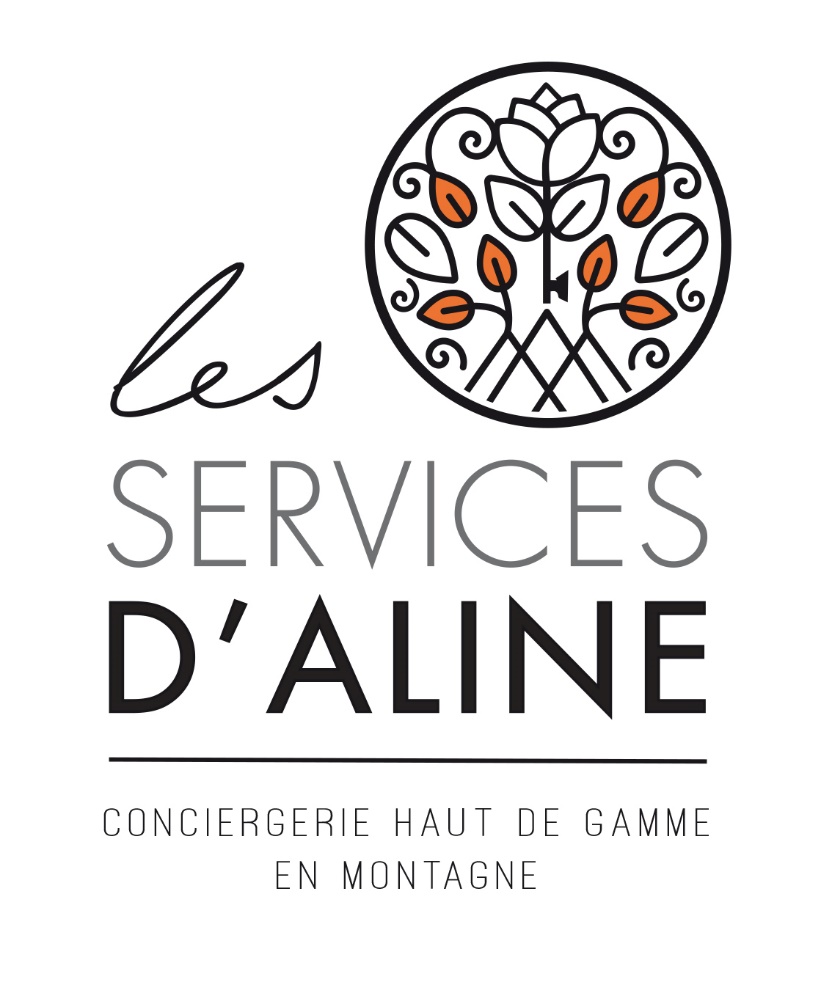 DOSSIER DE CANDIDATURE A LA FRANCHISE LES SERVICES D’ALINERENSEIGNEMENTS GENERAUXNOM : PRENOM : DATE DE NAISSANCE : ADRESSE : TELEPHONE PORTABLE : EMAIL : INTITULE DU POSTE ACTUEL : DESCRIPTIF DU POSTE : SOCIETE ACTUELLE : REMUNERATION ACTUELLE BRUTE :  DERNIER DIPLOME OBTENU ET DATE : SI VOUS ETES A LA RECHERCHE D’EMPLOI. DEPUIS QUAND ? : SI VOUS AVEZ DEJA ETE COMMERCANT OU INDEPENDANT, QUELLE ACTIVITE ? DATES ? : NIVEAU ANGLAIS : ANNEE PERMIS DE CONDUIRE VOITURE : FACILITE DE CONDUITE SUR NEIGE : MODELE DE VOITURE : AVEZ-VOUS LE SENS DE L’ORIENTATION ? : SITUATION DE FAMILLE : PROFESSION ACUTUELLE DU CONJOINT/CONCUBIN : NOMBRE D’ENFANTS A CHARGE ? AGE ? : SOUHAITS PROFESSIONNELSPouvez-vous présenter les raisons de votre volonté de création d’entreprise ?Pourquoi souhaitez-vous créer en franchise ?Pourquoi Les services d’Aline ?Quelles sont vos qualités pour porter le projet ?Situez-vous sur une échelle de 1 à 5 pour les qualités suivantes (1 Bas ET 5 Elevé) :QUALITES COMMERCIALES :	 1  -  2  -  3  -   4  -  5QUALITES DE GESTIONNAIRE : 	1  -  2  -  3  -   4  -  5QUALITES D’ORGANISATION :	1  -  2  -  3  -   4  -  5QUALITES EN GESTION RESSOURCES HUMAINES : 1  -  2  -  3  -   4  -  5Comment avez-vous connu Les services d’Aline ?Vous seriez intéressé(e) par quelle(s) station(s) ? : Pour quelle(s) raison(s) ? Si vous avez des contraintes de temps, dans combien de temps, le projet devrait il aboutir ? Pour quelle(s) raison(s) ? Quelle est votre capacité d’apport financier?  Merci de joindre au dossier : un CV 	 une lettre de motivation manuscriteDATE : 